Basový klíč – prozatímní soubor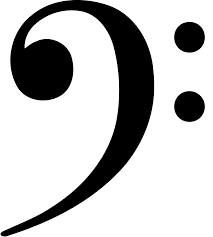 Basový klíč využíváme pro zápis not v hluboké poloze. Setkáme se s ním tedy pouze v notách pro nástroje, které jsou tyto tóny schopné vyluzovat, což je např. klavír (zpravidla levá ruka), violoncello, kontrabas, fagot, pozoun, …Basovému klíči se říká také „f klíč“, jelikož jeho tvar, který ne náhodou vznikl z písmena F, nám označuje svými tečkami linku, na které najdeme f malé (vyznačena červeně).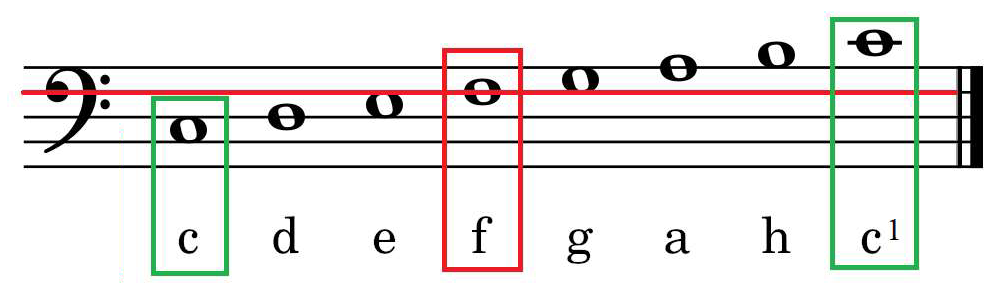 